FICHA DE EVALUACIÓNRECOMENDACIÓN AL EDITOR(marque con una cruz una lo que corresponda)□   Aceptar el trabajo sin modificaciones.□   Puede publicarse las modificaciones sugeridas.□   Rechazar la publicación en base a lo detallado en los puntos anteriores.Fecha de recepción:Fecha de aceptación: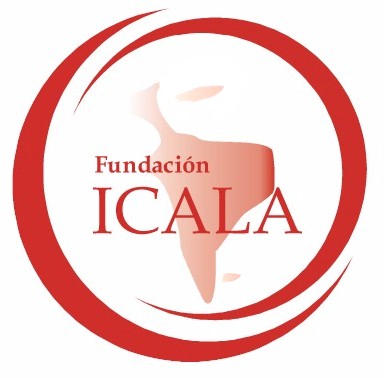 erasmus. Revista para el diálogo intercultural 
ISSN 1514-6049 ISSN online: en trámite 
La revista científica semestral de la Fundación ICALA Intercambio Cultural Alemán - Latinoamericano
Río Cuarto - Argentina   -   Personería Jurídica 333 "A"/03Mendoza 850 – 5800 Río Cuarto - Argentinahttp://www.icala.org.ar/erasmus/erasmus.html – Contacto: michelini.rio (at) gmail.com  -  (CC BY-NC-SA 4.0)http://www.icala.org.ar/erasmus/erasmus.html – Contacto: michelini.rio (at) gmail.com  -  (CC BY-NC-SA 4.0)Título del trabajo:1. ¿Presenta el trabajo un aporte original y/o significativo para el avance del conocimiento?2. ¿Es el trabajo metódicamente consistente?3. ¿La redacción es clara, coherente y correcta?4. ¿La interpretación de las fuentes bibliográficas y/o datos documentales es adecuada? 5. Las referencias bibliográficas: ¿Son suficientes y pertinentes?6. El resumen: ¿está bien redactado y reseña el contenido del trabajo?7. Otras sugerencias, observaciones y/o correcciones